Служба занятости в помощь выпускникам!Проблема трудоустройства выпускников после окончания учебных заведений сегодня чрезвычайно актуальна. С каждым годом эта проблема все более обостряется, так как без опыта работы, без необходимых для трудовой деятельности навыков, вчерашние студенты малоинтересны работодателям. Молодежь, поступив на учебу в вуз, привыкают жить в больших городах. Вернуть их снова в небольшие города – проблема.Служба занятости активно пытается помочь выпускникам решить проблему трудоустройства. Одним из направлений в работе центра занятости населения, по содействию выпускникам в трудоустройстве, является программа - «Организация временного трудоустройства безработных граждан в возрасте от 18 до 20 лет, имеющих среднее профессиональное образование и ищущих работу впервые». Участие в программе возможно, если гражданин:является выпускником учреждения среднего профессионального образования, подходит по возрасту, ранее не работал,зарегистрирован в органах службы занятости в качестве безработного.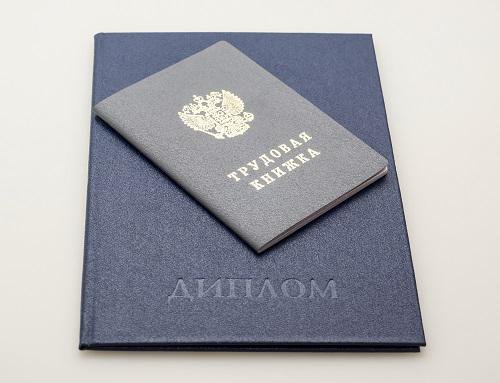 Выпускник приобретает навыки работы по специальности, расширяет круг общения в выбранной сфере деятельности, что в дальнейшем способствует развитию его профессиональных качеств и адаптации на рынке труда.При наличии вакантной должности у работодателя, заключившего с ним срочный трудовой договор, выпускник может быть переведен на постоянное рабочее место.Еще одна программа, которая может помочь в трудоустройстве  - «Содействие безработным гражданам в переезде и безработным гражданам и членам их семей в переселении в другую местность для временного трудоустройства в пределах Свердловской области»Гражданам, участвующим в программе, возмещаются расходы, связанные с проживанием в другой местности (по месту работы) в размере фактических затрат, но не более 550 руб. в сутки и не более, чем за 2 месяца. В центре занятости имеется возможность подобрать подходящие вакансии. Выпускники! Знайте, что участие в программе  - это не только возможность проверить свои теоретические знания на практике, но и шанс получить работу! ГКУ «Североуральский центр занятости» г. Североуральск, ул. Ватутина, 24, 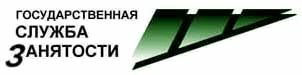 http://adm-severouralsk.ru/zanatost_naselenia/тел. 8 (343-80) 2-44-34      кабинет № 12      (начальник отдела трудоустройства Левина Ольга Юрьевна)тел. 8 (343-80) 2-65-74 кабинет 14, окно № 1 трудоустройство выпускников(Красноперова Екатерина Андреевна)тел. 8 (343-80) 2-24-25 кабинет 14, окно № 2 переезд для временного трудоустройства (Рябухина Юлия Александровна)